Материал предоставлен ООО «КонсультантПлюс Югра».Услуга оказывается в соответствии с регламентом Линии консультаций: http://consultantugra.ru/klientam/goryachaya-liniya/reglament-linii-konsultacij/По вопросу:Сотрудник принят на работу по срочному договору 13.12.2021 по 11.02.2022. Во время работы сотрудник заболел. С 29.01.2022 по 07.02.2022 (первый больничный), с 08.02.2022 по 18.02.2022 (продолжение первого больничного),  с 19.02.2022 по 24.02.2022 (продолжение второго больничного). Сотрудника уволили 11.02.2022 так как договор был срочный, а 25.02.2022 его снова принимают на работу. Срочный договор с 25.02.2022 по 22.04.2022. При приеме он сдает листки нетрудоспособности. Как оплатить больничный 100% оплата как сотруднику работающему или 60% как уволенному?Сообщаем:Для поиска  информации по вопросу использовались ключевые слова в строке «быстрый поиск»:«расторжение срочного трудового договора в период больничного» Полезные документы:Подборки и консультации Горячей линииАктуально на 29.01.2021Вопрос: Если работник находится на длительном больничном, ему выдают к больничному продолжения. При увольнении от одного работодателя и устройстве на работу к другому работодателю как оплачивается длительный больничный? Начало больничного будет считаться по первому листку или по каждому продолжению?Ответ: Одним страховым случаем временной нетрудоспособности следует считать случай временной нетрудоспособности, завершенный одним законченным периодом нетрудоспособности, удостоверенный листком нетрудоспособности (с учетом всех листков нетрудоспособности, выданных в продолжение первичного листка нетрудоспособности). В таком случае за первые три дня нетрудоспособности работодатель назначает и выплачивает пособие за счет собственных средств только по первичному больничному, связанному с заболеванием работника или бытовой травмой. За остальной период, начиная с четвертого дня, это делает территориальный орган ФСС РФ за счет бюджета Фонда. Соответственно, по продолжению больничного листа пособие назначает и выплачивает территориальный орган ФСС РФ.Полезные документы:Документ предоставлен КонсультантПлюс
Вопрос: Работник 19.06.2015 уволен по соглашению сторон. С 13.07.2015 ему выдан больничный лист по 28.07.2015, с 29.07.2015 тем же медицинским учреждением выдан второй больничный по 31.07.2015, а с 01.08.2015 выдан третий больничный уже другим медицинским учреждением по 17.08.2015. Все последующие больничные после первичного указываются как продолжение предыдущих номеров. Как правильно оплатить листки нетрудоспособности уволенному работнику? Нужно оплатить только один листок или все?Ответ: Если работник 19.06.2015 уволен по соглашению сторон, а с 13.07.2015 ему выдан больничный лист по 28.07.2015, с 29.07.2015 тем же медицинским учреждением выдан второй больничный по 31.07.2015, а с 01.08.2015 выдан третий больничный уже другим медицинским учреждением по 17.08.2015 и все последующие больничные после первичного указываются как продолжение предыдущих номеров, то бывшему работодателю необходимо оплатить уволенному работнику все три листка временной нетрудоспособности (все они являются продолжением первого), поскольку они не прерываются, время болезни является одним страховым случаем.Обоснование: При временной нетрудоспособности работодатель выплачивает работнику пособие по временной нетрудоспособности в соответствии с федеральными законами (ст. 183 Трудового кодекса РФ). Размеры пособий по временной нетрудоспособности и условия их выплаты устанавливаются Федеральным законом от 29.12.2006 N 255-ФЗ "Об обязательном социальном страховании на случай временной нетрудоспособности и в связи с материнством" (далее - Закон N 255-ФЗ).Обязательному социальному страхованию на случай временной нетрудоспособности подлежат лица, работающие по трудовому договору (п. 1 ч. 1 ст. 2 Закона N 255-ФЗ). В рассматриваемом случае работник прекратил трудовые отношения по соглашению сторон с работодателем 19.06.2015. Наступила временная нетрудоспособность 13.07.2015, которая подтверждается листками временной нетрудоспособности. Бывшему работнику выдали первичный листок, а остальные являлись продолжением первого листка временной нетрудоспособности.Законодательством установлено, что пособие по временной нетрудоспособности выплачивается застрахованным лицам в случаях, когда заболевание или травма наступили в течение 30 календарных дней со дня прекращения указанной работы (ч. 2 ст. 5 Закона N 255-ФЗ). В рассматриваемом случае работник прекратил трудовые отношения по соглашению сторон с работодателем 19.06.2015. Наступила временная нетрудоспособность 13.07.2015, которая подтверждается листком временной нетрудоспособности. С момента увольнения до наступления временной нетрудоспособности не прошел месяц, следовательно, работодателю необходимо оплатить больничный. Лечащим врачом медицинской организации первоначально открывается листок временной нетрудоспособности сроком до 15 календарных дней включительно (п. 11 Порядка выдачи листков нетрудоспособности, утвержденного Приказом Минздравсоцразвития России от 29.06.2011 N 624н (далее - Порядок N 624н)). При сроке временной нетрудоспособности, превышающем 15 календарных дней, решение вопроса дальнейшего лечения и выдачи листка нетрудоспособности осуществляется врачебной комиссией (п. 13 Порядка N 624н). В случае длительного лечения медицинская организация выдает новый листок нетрудоспособности (продолжение) и одновременно оформляет предыдущий листок нетрудоспособности для назначения и выплаты пособия по временной нетрудоспособности, беременности и родам (п. 6 Порядка N 624н).В бланке листка временной нетрудоспособности предусмотрена возможность продлевать его несколько раз. Если болезнь длится долго, то продлевать листок временной нетрудоспособности можно несколькими листками временной нетрудоспособности, как произошло в нашем случае. Законодательством предусмотрено, что первичный листок временной нетрудоспособности может быть открыт в одном медицинском учреждении, а продлен и закрыт в другом медицинском учреждении (п. 6 Порядка N 624н).В такой ситуации два последних листка нетрудоспособности будут продолжением первого листка нетрудоспособности. Согласно п. 57 Порядка N 624н на первом листке нетрудоспособности лечащим врачом проставляется отметка в строке "Первичный", а в двух других в строке "Продолжение листка нетрудоспособности N" проставляется номер предыдущего. В нашей ситуации все три листка временной нетрудоспособности не прерывались, следовательно, это один страховой случай.Бывшему руководителю работника нужно рассчитать и оплатить пособие по временной нетрудоспособности по трем больничным листам, в связи с тем что заболевание наступило в течение 30 календарных дней со дня прекращения работы в организации.Е.Н.ГетьманЗАО "Сплайн-Центр"Региональный информационный центрСети КонсультантПлюс28.09.2015Документ предоставлен КонсультантПлюс"Сайт "Онлайнинспекция.РФ", 2020Вопрос: Уволена по соглашению сторон 30.09.2020. Но 30.09.2020 открыла больничный лист у невролога по 14.10.2020. Организация уволила меня 30.09.2020, соответствующая запись есть в трудовой книжке. Организация оплатила мне больничный так: "Последний рабочий день на больничном рассчитан из расчета 100% среднедневного заработка. Больничный после увольнения сотрудника рассчитывается, невзирая на страховой стаж, из расчета 60 (шестидесяти) % среднедневного заработка". Общий трудовой стаж более 10 лет. Насколько правомерно поступила организация, оплатив так больничный лист? Если больничный лист рассчитан неправильно, могу ли я потребовать пени с организации?Ответ: Полагаем, что действия работодателя неправомерны. Поскольку листок временной нетрудоспособности был выдан вам в день увольнения, то оплачиваться он должен (учитывая ваш страховой стаж) в размере 100% среднего заработка. В размере 60% среднего заработка листок временной нетрудоспособности оплачивается в том случае, когда он был выдан после дня фактического увольнения.За выплату пособия по временной нетрудоспособности в неполном размере вы вправе потребовать от работодателя компенсации в размере не ниже одной стопятидесятой действующей в это время ключевой ставки Центрального банка Российской Федерации от не выплаченных в срок сумм за каждый день задержки начиная со следующего дня после установленного срока выплаты по день фактического расчета включительно.Правовое обоснование: Согласно ч. 1 ст. 7 Федерального закона от 29.12.2006 N 255-ФЗ "Об обязательном социальном страховании на случай временной нетрудоспособности и в связи с материнством" пособие по временной нетрудоспособности при утрате трудоспособности вследствие заболевания или травмы, за исключением случаев, указанных в части 2 настоящей статьи, при карантине, протезировании по медицинским показаниям и долечивании в санаторно-курортных организациях непосредственно после оказания медицинской помощи в стационарных условиях выплачивается в следующем размере:1) застрахованному лицу, имеющему страховой стаж 8 и более лет, - 100 процентов среднего заработка;2) застрахованному лицу, имеющему страховой стаж от 5 до 8 лет, - 80 процентов среднего заработка;3) застрахованному лицу, имеющему страховой стаж до 5 лет, - 60 процентов среднего заработка.Пособие по временной нетрудоспособности при утрате трудоспособности вследствие заболевания или травмы выплачивается застрахованным лицам в размере 60 процентов среднего заработка в случае заболевания или травмы, наступивших в течение 30 календарных дней после прекращения работы по трудовому договору, служебной или иной деятельности, в течение которой они подлежат обязательному социальному страхованию на случай временной нетрудоспособности и в связи с материнством (ч. 2 ст. 7 вышеуказанного 255-ФЗ).В соответствии со ст. 236 ТК РФ при нарушении работодателем установленного срока соответственно выплаты заработной платы, оплаты отпуска, выплат при увольнении и (или) других выплат, причитающихся работнику, работодатель обязан выплатить их с уплатой процентов (денежной компенсации) в размере не ниже одной стопятидесятой действующей в это время ключевой ставки Центрального банка Российской Федерации от не выплаченных в срок сумм за каждый день задержки начиная со следующего дня после установленного срока выплаты по день фактического расчета включительно. При неполной выплате в установленный срок заработной платы и (или) других выплат, причитающихся работнику, размер процентов (денежной компенсации) исчисляется из фактически не выплаченных в срок сумм.Размер выплачиваемой работнику денежной компенсации может быть повышен коллективным договором, локальным нормативным актом или трудовым договором. Обязанность по выплате указанной денежной компенсации возникает независимо от наличия вины работодателя.26.11.2020Интервью: Производственная травма: как правильно выплатить пособие ("Главная книга", 2015, N 2) {КонсультантПлюс}- Обязан ли работодатель оплачивать длительный больничный по производственной травме после прекращения трудового договора, если трудовой договор с пострадавшим работником был прекращен в связи с истечением его срока?- Прямой нормы, обязывающей работодателя оплачивать длительный больничный по производственной травме после окончания действия трудового договора, нет. Но есть норма о том, что работодатель обязан назначить и выплатить пособие по временной нетрудоспособности в течение 30 дней после окончания срока действия трудового договора <3>.Из смысла этой нормы следует, что работодатель обязан оплачивать длительный больничный и по окончании срока действия трудового договора. Даже если работник не выздоровел спустя 30 дней после окончания действия трудового договора, больничный ему надо оплатить за весь период болезни.Если работодатель не может выплатить пособие из-за недостаточности средств или вообще прекратил свою деятельность, пособие уволенному работнику выплачивает территориальный орган ФСС.--------------------------------<3> Часть 3 ст. 13 Закона от 29.12.2006 N 255-ФЗ.Документ предоставлен КонсультантПлюс
Вопрос: С работником заключен срочный трудовой договор с 13.09.2016 по 12.10.2016. Он получил производственную травму 03.10.2016. Будет ли увольнение считаться законным, если работник находится на больничном? Если расторгнуть трудовой договор, за какое количество дней ему обязаны выплатить пособие по временной нетрудоспособности? Будет ли действовать ограничение, согласно которому при заключении срочного трудового договора пособие выплачивается не более 75 календарных дней?Ответ: Увольнение в период временной нетрудоспособности в связи с окончанием срочного трудового договора по п. 2 ч. 1 ст. 77 Трудового кодекса РФ будет считаться законным.Пособие по временной нетрудоспособности в связи с получением работником производственной травмы выплачивается до полного выздоровления, даже если заключен срочный трудовой договор. Ограничение по времени 75 календарных дней при выплате пособия при несчастном случае на производстве не применяется.Обоснование: В период временной нетрудоспособности не допускается увольнять работника по инициативе работодателя (ч. 6 ст. 81 ТК РФ). В рассматриваемом случае истечение срока срочного трудового договора является другим основанием для прекращения трудового договора. Работодатель может прекратить трудовой договор с работником, который получил производственную травму. Если администрация организации не расторгнет 12.10.2016 срочный трудовой договор, то согласно ст. 58 ТК РФ условие о срочном характере трудового договора утрачивает силу и трудовой договор считается заключенным на неопределенный срок. Необходимо уведомить работника о предстоящем увольнении не менее чем за три календарных дня. Если работник получил производственную травму 03.10.2016, то работодатель выплачивает пособие. По сравнению с обычным больничным существуют определенные особенности. Порядок расчета пособия в случае производственной травмы определяется Федеральным законом от 24.07.1998 N 125-ФЗ "Об обязательном социальном страховании от несчастных случаев на производстве и профессиональных заболеваний" (далее - Закон N 125-ФЗ). Федеральный закон от 29.12.2006 N 255-ФЗ "Об обязательном социальном страховании на случай временной нетрудоспособности и в связи с материнством" (далее - Закон N 255-ФЗ) не распространяется на выплаты пособия по несчастным случаям, произошедшим с работником на производстве, за исключением положений ст. ст. 8, 9, 12, 13, 14 и 15 Закона N 255-ФЗ, которые не противоречат Закону N 125-ФЗ (ч. 2 ст. 1 Закона N 255-ФЗ).Таким образом, требование (ч. 4 ст. 6 Закона N 255-ФЗ) о выплате пособия по временной нетрудоспособности работнику, заключившему срочный трудовой договор на срок до шести месяцев, не более чем за 75 календарных дней в рассматриваемом случае не действует.Пособие по временной нетрудоспособности в связи с несчастным случаем на производстве выплачивается за весь период временной нетрудоспособности до полного выздоровления работника (ст. 9 Закона N 125-ФЗ). Пособие при несчастном случае оплачивается с первого дня за счет средств ФСС РФ (п. 7 ст. 15 Закона N 125-ФЗ).Таким образом, после расторжения срочного трудового договора пособие по временной нетрудоспособности в связи с производственной травмой работника будет продолжать выплачиваться.Е.Н.ГетьманЗАО "Сплайн-Центр"Региональный информационный центрСети КонсультантПлюс12.12.2016Документ предоставлен КонсультантПлюс
Вопрос: С работающим пенсионером был заключен трудовой договор на один год, срок окончания действия договора - 31.12.2013. В связи с производственной необходимостью 31.12.2013 принято решение о заключении с работником нового трудового договора сроком на шесть месяцев с датой начала работы 13.01.2014. Однако 13.01.2014 работник не вышел на работу, так как 09.01.2014 сломал ногу. Как оплачивать больничный лист этому работнику?Ответ: При прекращении трудового договора 31.12.2013 и заключении в этот же день нового срочного трудового договора в случае его аннулирования из-за невыхода на работу больничный лист работнику должен быть оплачен исходя из страхового стажа начиная с 13.01.2014, но не более чем за 75 календарных дней по трудовому договору.Если работодатель не аннулирует трудовой договор, то период временной нетрудоспособности должен быть оплачен полностью начиная с 13.01.2014.Обоснование: Если работник не приступил к работе в день начала работы, 13.01.2014, то работодатель имеет право аннулировать трудовой договор. Такая возможность предусмотрена ч. 4 ст. 61 Трудового кодекса РФ. Аннулированный трудовой договор считается незаключенным. Однако аннулирование трудового договора не лишает работника права на получение обеспечения по обязательному социальному страхованию при наступлении страхового случая в период со дня заключения трудового договора до дня его аннулирования (ч. 4 ст. 61 ТК РФ).В соответствии со ст. 183 ТК РФ при временной нетрудоспособности работодатель выплачивает работнику пособие по временной нетрудоспособности.Размеры пособий по временной нетрудоспособности и условия их выплаты устанавливаются Федеральным законом от 29.12.2006 N 255-ФЗ "Об обязательном социальном страховании на случай временной нетрудоспособности и в связи с материнством" (далее - Закон N 255-ФЗ).В ст. 5 Закона N 255-ФЗ перечислены случаи обеспечения пособием по временной нетрудоспособности. В частности, ч. 2 данной статьи установлено: пособие по временной нетрудоспособности выплачивается застрахованным лицам в случаях, когда заболевание или травма наступили в течение 30 календарных дней со дня прекращения указанной работы либо в период со дня заключения трудового договора до дня его аннулирования.Согласно ч. 1 ст. 7 Закона N 255-ФЗ размер выплачиваемого пособия по временной нетрудоспособности зависит от страхового стажа работника:- 60% - для застрахованных лиц, имеющих стаж до пяти лет;- 80% - для застрахованных лиц, имеющих стаж от пяти до восьми лет;- 100% - для застрахованных лиц, имеющих стаж восемь и более лет.Согласно ч. 4 ст. 6 Закона N 255-ФЗ работнику, у которого заболевание или травма наступили в период со дня заключения трудового договора до дня его аннулирования, пособие по временной нетрудоспособности выплачивается не более чем за 75 календарных дней. При этом в данной норме права уточняется, что пособие по временной нетрудоспособности выплачивается со дня, с которого работник должен был приступить к работе, а не со дня открытия листка нетрудоспособности.Аннулирование трудового договора является правом, а не обязанностью работодателя. Соответственно, если трудовой договор работодателем не аннулирован, должно применяться общее правило, предусмотренное ч. 1 ст. 6 Закона N 255-ФЗ, согласно которому пособие по временной нетрудоспособности выплачивается застрахованному лицу за весь период временной нетрудоспособности до дня восстановления трудоспособности (установления инвалидности), за исключением случаев, указанных в ч. 3 и 4 данной статьи.Таким образом, если трудовой договор аннулируют, больничный лист работнику должен быть оплачен в зависимости от страхового стажа начиная с 13.01.2014, но не более чем за 75 календарных дней по договору. Если трудовой договор не аннулируют, больничный лист должен быть оплачен полностью начиная с 13.01.2014 (п. 1 ч. 1, ч. 5 ст. 2 Закона N 255-ФЗ).Также необходимо помнить, что принудительное ограничение срока трудового договора с работником-пенсионером недопустимо. То есть работодатель не имеет права обязать работника заключить срочный трудовой договор, если характер предстоящей работы и условия ее выполнения позволяют заключить бессрочный трудовой договор. Срочный трудовой договор можно заключить только по соглашению между работником и работодателем (ч. 2 ст. 59 ТК РФ). Если впоследствии суд установит, что работодатель принял решение о заключении с этим работником нового трудового договора без достаточных к тому оснований, то такой трудовой договор будет признан бессрочным и судом будут применяться правила договора, заключенного на неопределенный срок. Об этом говорится в п. 13 Постановления Пленума Верховного Суда РФ от 17.03.2004 N 2 "О применении судами Российской Федерации Трудового кодекса Российской Федерации".В.И.НеклюдовГосударственная инспекция трудав Нижегородской обл.04.06.2014Документ предоставлен КонсультантПлюс"Сайт "Онлайнинспекция.РФ", 2017Вопрос: Работник работает по срочному трудовому договору, заключенному на срок 8 месяцев (с 25.04.2017 по 20.12.2017). На шестом месяце действия срочного трудового договора (с 18.10.2017) работник уходит на длительный больничный, продолжительность которого составит свыше 4 месяцев. Срок срочного трудового договора истекает 20.12.2017. За весь ли период болезни будет оплачен больничный лист? Имеет ли право работодатель уволить работника, находящегося на больничном, по окончании срока срочного трудового договора?Ответ: 1. Да, за весь, но при условии, что временная нетрудоспособность наступила вследствие заболевания или травмы.2. Да, имеет. Запрет на увольнение работника в период его временной нетрудоспособности установлен только для случаев увольнения по инициативе работодателя. Прекращение трудового договора в связи с истечением срока его действия к таким случаям не относится.Правовое обоснование: Согласно ч. 1 ст. 6 Федерального закона от 29.12.2006 N 255-ФЗ "Об обязательном социальном страховании на случай временной нетрудоспособности и в связи с материнством" пособие по временной нетрудоспособности при утрате трудоспособности вследствие заболевания или травмы выплачивается застрахованному лицу за весь период временной нетрудоспособности до дня восстановления трудоспособности (установления инвалидности), за исключением случаев, указанных в ч. 3 и 4 вышеуказанной статьи.Застрахованному лицу, признанному в установленном порядке инвалидом, пособие по временной нетрудоспособности (за исключением заболевания туберкулезом) выплачивается не более четырех месяцев подряд или пяти месяцев в календарном году. При заболевании указанных лиц туберкулезом пособие по временной нетрудоспособности выплачивается до дня восстановления трудоспособности или до дня пересмотра группы инвалидности вследствие заболевания туберкулезом (ч. 3 ст. 6 вышеуказанного Федерального закона N 255-ФЗ).Застрахованному лицу, заключившему срочный трудовой договор (срочный служебный контракт) на срок до шести месяцев, а также застрахованному лицу, у которого заболевание или травма наступили в период со дня заключения трудового договора до дня его аннулирования, пособие по временной нетрудоспособности (за исключением заболевания туберкулезом) выплачивается не более чем за 75 календарных дней по этому договору. При заболевании туберкулезом пособие по временной нетрудоспособности выплачивается до дня восстановления трудоспособности (установления инвалидности). При этом застрахованному лицу, у которого заболевание или травма наступили в период со дня заключения трудового договора до дня его аннулирования, пособие по временной нетрудоспособности выплачивается со дня, с которого работник должен был приступить к работе (ч. 4 ст. 6 вышеуказанного Федерального закона N 255-ФЗ).В соответствии со ст. 79 ТК РФ срочный трудовой договор прекращается с истечением срока его действия. О прекращении трудового договора в связи с истечением срока его действия работник должен быть предупрежден в письменной форме не менее чем за три календарных дня до увольнения, за исключением случаев, когда истекает срок действия срочного трудового договора, заключенного на время исполнения обязанностей отсутствующего работника.Трудовой договор, заключенный на время выполнения определенной работы, прекращается по завершении этой работы.Трудовой договор, заключенный на время исполнения обязанностей отсутствующего работника, прекращается с выходом этого работника на работу.Трудовой договор, заключенный для выполнения сезонных работ в течение определенного периода (сезона), прекращается по окончании этого периода (сезона).Согласно ч. 6 ст. 81 ТК РФ не допускается увольнение работника по инициативе работодателя (за исключением случая ликвидации организации либо прекращения деятельности индивидуальным предпринимателем) в период его временной нетрудоспособности и в период пребывания в отпуске.В соответствии с п. 2 и п. 4 ч. 1 ст. 77 ТК РФ основаниями прекращения трудового договора являются:- истечение срока трудового договора (ст. 79 ТК РФ), за исключением случаев, когда трудовые отношения фактически продолжаются и ни одна из сторон не потребовала их прекращения;- расторжение трудового договора по инициативе работодателя (ст. 71 и 81 ТК РФ).03.11.2017Актуально на 01.03.2022Оплата больничного листа при увольнении работника не зависит от того, какого вида трудовой договор с ним заключен - срочный или бессрочный. Поэтому, если действие срочного трудового договора истекает в период временной нетрудоспособности работника, пособие выплачивается при любом случае нетрудоспособности (ч. 2 ст. 5 Закона N 255-ФЗ).Выплачивают пособие так, как если бы работник не увольнялся.(Источник: Готовое решение: Как оплачивается больничный лист в случаях увольнения и смерти работника (КонсультантПлюс, 2022) {КонсультантПлюс})
Одним страховым случаем временной нетрудоспособности следует считать случай временной нетрудоспособности, завершенный одним законченным периодом нетрудоспособности, удостоверенный листком нетрудоспособности (с учетом всех листков нетрудоспособности, выданных в продолжение первичного листка нетрудоспособности). В таком случае за первые три дня нетрудоспособности работодатель назначает и выплачивает пособие за счет собственных средств только по первичному больничному, связанному с заболеванием работника или бытовой травмой. За остальной период, начиная с четвертого дня, это делает территориальный орган ФСС РФ за счет бюджета Фонда. Соответственно, по продолжению больничного листа пособие назначает и выплачивает территориальный орган ФСС РФ. (Источник: {Вопрос: Если работник находится на длительном больничном, ему выдают к больничному продолжения. При увольнении от одного работодателя и устройстве на работу к другому работодателю как оплачивается длительный больничный? Начало больничного будет считаться по первому листку или по каждому продолжению? (Подборки и консультации Горячей линии, 2021) {КонсультантПлюс}})
Поскольку листок временной нетрудоспособности был выдан вам в день увольнения, то оплачиваться он должен (учитывая ваш страховой стаж) в размере 100% среднего заработка. В размере 60% среднего заработка листок временной нетрудоспособности оплачивается в том случае, когда он был выдан после дня фактического увольнения.(Источник: Вопрос: Уволена 30.09.2020. Но 30.09.2020 открыла больничный лист. Организация оплатила мне больничный так: последний рабочий день на больничном рассчитан из расчета 100% среднедневного заработка, больничный после увольнения - из расчета 60% среднедневного заработка. Насколько правомерно поступила организация? ("Сайт "Онлайнинспекция.РФ", 2020) {КонсультантПлюс})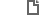 Письмо ФСС РФ от 18.08.2004 N 02-18/11-5676 "О страховом случае временной нетрудоспособности"Как оплатить продолжение больничного листа